Personal StatementPrimary GoalSecondary GoalsAction PlanReview SheetDate: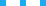 GoalObjectiveMilestoneDeadlineComments: